JPMorgan Chase Bank N.A. Ohio/West Virginia Markets P O Box 260180Baton Rouge, LA 70826-0180	CUSTOMER SERVICE INFORMATION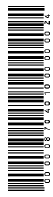 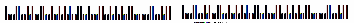 00013422 DDA 001 LA 10205 – YYN T 1 00000000 07 0000Company Name Company Address State, ZipOther Withdrawals, Fees & Charges	 	4	- 15,025.68Ending Balance	16	$189,296.31This message confirms that you have overdraft protection on your checking account.Total Deposits and Additions	$125,883.63Page 1 of 4Note: Ensure your checkbook register is up to date with all transactions to date whether they are included on your statement or not.Write in the Ending Balance shown on this statement:	Step 1 Balance:  $ 	List and total all deposits & additions not shown on this statement:Date	Amount	Date	Amount	Date	AmountStep 2 Total:	$ 	Add Step 2 Total to Step 1 Balance.	Step 3 Total:	$ 	List and total all checks, ATM withdrawals, debit card purchases and other withdrawals not shown on this statement._C_h_e_c_k_N_u_mb_e_r_o_r_D_a_t_e	A_mo_u_n_t	Ch_e_c_k_N_u_mb_e_r_o_r_D_a_t_e	A_mo_u_n_tStep 4 Total:	- $ 	Subtract Step 4 Total from Step 3 Total.  This should match your Checkbook Balance:	$ 	IN CASE OF ERRORS OR QUESTIONS ABOUT YOUR ELECTRONIC FUNDS TRANSFERS: Call or write us at the phone number or address on the front of this statement (non-personal accounts contact Customer Service) if you think your statement or receipt is incorrect or if you need more information about a transfer listed on the statement or receipt.. We must hear from you no later than 60 days after we sent you the FIRST statement on which the problem or error appeared. Be prepared to give us the following information:Your name and account numberThe dollar amount of the suspected errorA description of the error or transfer you are unsure of, why you believe it is an error, or why you need more information.We will investigate your complaint and will correct any error promptly. If we take more than 10 business days (or 20 business days for new accounts) to do this, we will credit your account for the amount you think is in error so that you will have use of the money during the time it takes us to complete our investigation.IN CASE OF ERRORS OR QUESTIONS ABOUT NON-ELECTRONIC TRANSACTIONS: Contact the bank immediately if your statement is incorrect or if you need more information about any non-electronic transactions (checks or deposits) on this statement. If any such error appears, you must notify the bank in writing no later than 30 days after the statement was made available to you. For more complete details, see the Account Rules and Regulations or other applicable account agreement that governs your account.     JPMorgan Chase Bank, N.A. Member FDIC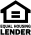 Page 2 of 4If you see a description in the Checks Paid section, it means that we received only electronic information about the check, not the original or an image of the check. As a result, we're not able to return the check to you or show you an image.^ An image of this check may be available for you to view on Chase.com.Total Other Withdrawals, Fees & Charges	$15,025.68TRANSACTIONS FOR SERVICE FEE CALCULATIONNUMBER OF TRANSACTIONSChecks Paid / Debits	3Deposits / Credits	10Deposited Items	21Transaction Total	34SERVICE FEE CALCULATION	AMOUNTService Fee	$0.00Service Fee Credit	$0.00Net Service Fee	$0.00Excessive Transaction Fees (Above 200)	$0.00Total Service Fees	$0.00Page 3 of 4This Page Intentionally Left BlankPage 4 of 4CHECKING SUMMARYINSTANCESAMOUNTBeginning Balance$81,607.40Deposits and Additions10125,883.63Checks Paid2- 3,169.04DATEDESCRIPTIONAMOUNT07/02Deposit$17,120.0007/09Deposit24,610.0007/14Deposit11,424.0007/15Deposit1,349.0007/21Deposit5,000.0007/21Deposit3,120.0007/23Deposit33,138.0007/28Deposit18,114.0007/30Deposit6,908.6307/30Deposit5,100.00CHECK NUMBERDESCRIPTIONDATE PAIDAMOUNTXXXX	^07/14$1,471.99XXXX	^07/081,697.05Total Checks Paid$3,169.04DATEDESCRIPTIONAMOUNT07/11Online Payment XXXXX To Vendor$8,928.0007/11Online Payment XXXXX To Vendor2,960.0007/25Online Payment XXXXX To Vendor250.0007/30ADP TX/Fincl Svc ADP2,887.68DATEAMOUNTDATEAMOUNT07/02$98,727.4007/21129,173.3607/0897,030.3507/23162,311.3607/09121,640.3507/25162,061.3607/11109,752.3507/28180,175.3607/14108,280.3607/30189,296.3107/16121,053.36